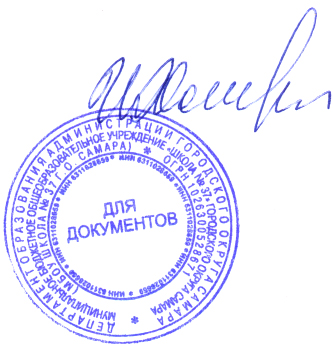 РАБОЧАЯ ПРОГРАММА ПО ПРЕДМЕТУ «ЛИТЕРАТУРНОЕ ЧТЕНИЕ».Классы: 1-4                                           Составители: Будаева М.С., Денисова С.В., Ерофеева Н.Н., Каськова Е.В., Мисько   Т.З., Мостаева Е.В., Пархоменко И.Е., Полицеймако Н.В., Попова Л.Н.,                                                                  Чудинова Е.В.Самара, 2016.Пояснительная записка	Программа разработана в соответствии с требованиями Федерального государственного образовательного стандарта начального общего образования, концепции системы «Перспективная начальная школа», программы по предмету «Литературное чтение» Н.А.Чураковой, О.В.Малаховской (-М.:Академкнига/Учебник, 2016), в соответствии с ООП НОО МБОУ Школы №37 г.о.Самара Учебники:1 Н.Г.Агаркова, Ю.А.Агарков Азбука. 1 класс:Учебник.-М.:Академкнига/Учебник, 2014.2. Н.А. Чуракова Литературное чтение. 1 класс:Учебник.-М.:Академкнига/Учебник, 2014.3. Н.А. Чуракова Литературное чтение. 2 класс:Учебник. В 2ч.-М.:Академкнига/Учебник, 2014.4.Н.А. Чуракова Литературное чтение. 3 класс:Учебник. В 2ч.-М.:Академкнига/Учебник, 2014.5. Н.А. Чуракова Литературное чтение. 4 класс:Учебник. В 2ч.-М.:Академкнига/Учебник, 2014.	В связи с пятидневной учебной неделей количество учебных часов в 4 классе сокращено до 102 ч (3 ч в неделю) вместо 136 ч (4ч в неделю), предусмотренных авторской программой. Содержание выполняется в полном объёме за счёт увеличения количества времени на самостоятельную работу учащихся 4 класса с последующим контролем со стороны учителя. Сокращение часов происходит за счёт объединения некоторых тем, уменьшения количества учебного времени на обобщение, резервных часов.	Курс рассчитан на 506 ч: 1 класс - 132 часа (4 часа в неделю); 2 класс - 136 часов (4 часа в неделю); 3 класс – 136 часов (4 часа в неделю); 4 класс – 102 часа (3 часа в неделю).Изменения, внесённые в авторскую программу4 класс	Основная цель, реализуемая средствами литературного чтения, связана с формированием грамотного читателя, который с течением времени сможет самостоятельно выбирать книги и пользоваться библиотекой, и ориентируясь на собственные предпочтения, и в зависимости от поставленной учебной задачи, а также сможет использовать свою читательскую деятельность как средство самообразования.	В силу особенностей, присущих данной предметной области, в ее рамках решаются также весьма разноплановые задачи:– духовно-нравственная (от развития умения (на материале художественных произведений) понимать нравственный смысл целого до развития умения различать разные нравственные позиции);– духовно-эстетическая (от формирования умения видеть красоту целого до воспитания чуткости к отдельной детали);– литературоведческая (от формирования умения различатьразные способы построения картин мира в художественных произведениях (роды, виды и жанры литературы) до развития понимания, с помощью каких именно средств выразительности достигается желаемый эмоциональный эффект (художественные приемы));– библиографическая (от формирования умений ориентироваться в книге по ее элементам и пользоваться ее справочным аппаратом до формирования умений работать сразу с несколькими источниками информации и осознанно отбирать список литературы для решения конкретной учебной задачи).	Таким образом, предлагаемый начальный курс литературного чтения призван ввести ребёнка в мир литературы, охватывающий весь материал, содержащийся в примерной программе по литературному чтению в рамках Федерального государственного образовательного стандарта начального общего образования. Особое место в рамках литературного чтения занимает накопление опыта самостоятельной (индивидуальной и коллективной) интерпретации художественного произведения, который развивается в разных направлениях в системах читательской и речевой деятельности (от освоения детьми разных видов и форм пересказа текста до формирования умений анализировать текст, обсуждать его и защищать свою точку зрения; от формирования навыков учебного чтения по цепочке и по ролям до получения опыта творческой деятельности при инсценировании, драматизации и создании собственных текстов и иллюстраций по мотивам художественного произведения).Планируемые результатыЛичностные результатыМетапредметные результатыРегулятивные УУДПознавательные УУДКоммуникативные УУДПредметные результатыСодержание предмета1 классПериод обучения чтению	Слушание (аудирование) текста сказки. Соотнесение иллюстраций с частями текста. Пересказ содержания сказки. Первичное представление, во-первых, о тексте как определенной последовательности предложений и слов, связанных между собой по смыслу и интонационно и выражающих относительно законченное сообщение и, во-вторых, о предложении как высказывании, которое содержит сообщение о чем-либо и рассчитано на слуховое или зрительное восприятие. Составление предложений на тему иллюстраций. Соотнесение конкретных предложений с графической моделью текста. Озаглавливание рассказа, заданного иллюстрацией. Элементы построения текста. Пересказ рассказа на основе его графической модели. Составление ответов на вопросы учителя по прочитанному им тексту. Выборочный пересказ, заучивание стихотворений наизусть. Первичное представление о словах как структурных единицах языка. Знакомство с элементами-шаблонами печатных букв (анализ поэлементного состава букв).	Отработка артикуляции гласных звуков [а], [о], [у], [э], [ы], [и] как в различных позициях в слове, так и в изолированном употреблении. Упражнение в различении гласных звуков на слух. Роль гласных звуков в процессе слогообразования. Слог как часть слова. Понятие об ударении и ударном слоге в слове. Знак ударения. Выделение голосом ударного гласного звука слова в процессе озвучивания его схемы. Смыслоразличительная роль русского ударения. Умение произносить слово по слогам и орфоэпически (с учетом ударения) на основе графических схем слов. Графическая фиксация слогов в слове с помощью дуг. Фиксация на схеме слова гласного звука вначале с помощью простого кружка, а затем - знака транскрипции. Узнавание и выделение на слух из ряда звучащих и произносимых слов только тех, в которых есть определенный гласный звук. Подбор слов с заданным гласным звуком. Конструирование печатных букв гласных звуков с помощью элементов-шаблонов и усвоение их форм. Формирование образного представления о том, что буква - это лишь знак для звука, речи. Восприятие на слух текста, читаемого учителем, понимание его содержания, формулирование ответов на поставленные вопросы, выборочный и полный пересказ воспринятого на слух текста. Согласные сонорные звуки. Противопоставление сонорных согласных звуков по твердости – мягкости. Прием последовательного выделения каждого звука в слове. Звуковой анализ слов, заданных рисунком и схемой. Артикулирование звуков, выделенных из контекста анализируемых слов, и произнесение их в изолированном виде. Фиксирование согласных звуков с помощью квадрата с точкой в середине, обозначающей звонкость. Одним из этих квадратов (с апострофом 􀍆’) фиксируются мягкие, другим (без апострофа 􀍆) — твердые звонкие звуки. Парные звонкие и глухие согласные звуки Отличие звонких и глухих звуков: [д]-[д’], [т]-[т’], [з]-[з’], [с]-[с’], [г]-[г’], [к]-[к’], [в]-[в’], [ф]-[ф’], [б]-[б’], [п]-[п’] по признаку твердости-мягкости. Соотнесение парных по звонкости-глухости звуков: [д-т, д’-т’, з-с, з’-с’, г-к, г’-к’, в-ф, в’-ф’, б-п, б’-п’]. Наблюдение за смыслоразличительной функцией звуков. Знакомство с первыми правилами традиционных написаний: жи‑ши. Дифференцировка звуков на основе работы по звукобуквенным схемам, чтения слогов, слов и текстов. Чтение исходных и преобразованных слов путем замены или дополнения в них одного звука, а также обратного прочтения (слева направо) слов-перевертышей. Чтение и отгадывание загадок. Чтение, запоминание и воспроизведение по памяти скороговорок, приговорок, дразнилок, считалок, изречений народной мудрости, в которых варьируются изучаемые звуки. Формирование наглядно-образных представлений о звуке, слоге, слове, предложении и тексте. 	Формирование навыка сознательного чтения текстов различных жанров при условии орфоэпического произнесения слов. При чтении «трудных» слов в тексте (длинных и незнакомых по значению) возможно возвращение на уровень слогового их прочтения. Соблюдение пауз в соответствии со знаками препинания как в предложениях, так и между ними. Воспроизведение заданной интонации: повествовательной, вопросительной, побудительной. Умение отвечать на вопросы по содержанию прочитанного текста полными ответами, делать выборочный пересказ, изменять начало или конец текста и в связи с этим давать ему новое название. Умение находить и читать выборочно отрывки текста, соответствующие трем его структурным компонентам: а) вступление, начало: с чего все началось; б) главная часть: что произошло с героями; в) заключение: чем все завершилось. Умение передать отношение автора и читающего ученика к описанным в тексте событиям.Раздел «Виды речевой и читательской деятельности»Умение воспринимать на слух и удерживать в памяти короткий текст, прочитанный учителем. Умение понимать смысл короткого текста, воспринятого на слух. Формирование навыков чтения на основе аналитико-синтетического, звукобуквенного метода, учитывающего позиционные мены звуков. Работа над чтением с соблюдением орфоэпических норм с предварительным (в случае необходимости) подчеркиванием случаев расхождения произношения и написания слов. Чтение отдельных предложений из текстов с интонационным выделением знаков препинания. Создание мотивации перечитывания: с разной целью, с разными интонациями, в разном темпе и настроении, с разной громкостью. Чтение по ролям, чтение по цепочке. Чтение про себя коротких маркированных в тексте фрагментов текста. Освоение начал монологического высказывания: краткий и развернутый ответ на вопрос учителя. Умение слушать собеседника (учителя и одноклассников): не повторять уже прозвучавший ответ, уметь дополнить чужой ответ новым содержанием. Стихи и проза. Общее представление о стихотворном и прозаическом произведении. Название произведения (заголовок), автор (поэт, писатель) литературного произведения; отсутствие автора в народном произведении. Устное народное творчество и литература. Общее представление о фольклоре. Отсутствие автора, устная передача, практически-игровой характер малых жанров фольклора. Эмоциональный тон произведения. Определение серьезного и шуточного (юмористического) характера произведения. Стихотворение. Первое знакомство с особенностями поэтического взгляда на мир: поэт помогает обнаружить красоту и смысл в обыденном.	Основные виды учебной деятельности обучающихся: аудирование, чтение вслух и про себя, работа с разными видами текста, библиографическая культура, работа с текстом художественного произведения, культура речевого общения.Формирование библиографической культуры. Формирование умения находить в книге страницу «Содержание» или «Оглавление», умения ориентироваться в них, находя нужное произведение.Раздел «Литературоведческая пропедевтика» (практическое освоение)Малые фольклорные жанры: прибаутка, колыбельная песенка, считалка, загадка, скороговорка, закличка. Знакомство с жанрами докучной и кумулятивной сказки (сказки-цепочки). Практическое освоение (сочинение) таких жанров фольклора, как загадка, докучная сказка. Средства выражения авторского отношения к изображаемому (название произведения, характеристики героев, другие способы авторской оценки). Средства художественной выразительности. Обнаружение приемов выразительности в процессе анализа текстов. Первичные представления об олицетворении, разный смысл повторов, выразительность звукописи; понятие рифмы, выразительность рифмы. Жанры литературы. Общее представление о жанрах: рассказ, стихотворение. Практическое различение. Рассказ. Смысл заглавия. Сравнительный анализ двух образов. Выражение собственного отношения к каждому из героев. Стихотворение. Знакомство с рифмой, поиск и обнаружение рифмы.	Основные виды учебной деятельности обучающихся: узнавание особенностей стихотворного произведения (ритм, рифма и т.д.), различение жанровых особенностей (народной и авторской сказки и др.), узнавание литературных приёмов (сравнение, олицетворение, контраст, и др.).Раздел «Элементы творческой деятельности учащихся»Эмоциональная передача характера произведения при чтении вслух, наизусть: использование голоса — нужных интонаций, тона, силы, темпа речи, смысловых пауз, логических ударений и несловесных средств — мимики, движений, жестов (чтение вслух закличек, небылиц, колыбельных песенок, шуточных авторских стихов). Сравнительный анализ текстов малых фольклорных жанров и музейных иллюстраций к этим текстам с выражением эмоционального отношения к ним. Чтение по ролям шуточных авторских стихотворений и маркированных отрывков из прозаических произведений. Сочинение и инсценирование коротких текстов малых игровых форм фольклора (заклички, докучной сказки, колыбельной песенки).	Основные виды учебной деятельности обучающихся: чтение по ролям, устное словесное рисование, работа с репродукциями, создание собственных  текстов.Круг чтения* Произведения, отмеченные звездочкой, входят не в учебник, а в хрестоматию здесь и далее.	Малые жанры фольклора: прибаутки, считалки, небылицы, скороговорки, загадки, заклички.	Русские народные сказки	Докучные сказки: «Сказка про белого бычка», «Сказка про сороку и рака». Кумулятивные сказки (сказки-цепочки): «Репка», «Теремок»*, «Три медведя»*, «Маша и медведь»*.	Русские писатели и поэты: Л. Толстой «Косточка»*; М. Горький «Воробьишко».	Современная русская и зарубежная литератураПоэзия	К. Чуковский, Я. Козловский, Г. Новицкая, Г. Граубин,	А. Блок, Б. Заходер, М. Бородицкая, Ю. Мориц, В. Берестов, В. Левин,	А. Барто, Д. Хармс, Тим. Собакин, Э. Успенский, Б. Заходер,	И. Пивоварова, В. Лунин, И. Токмакова, С. Козлов, А. Дмитриев,	А. Усачев, Е. Благинина, М. Бородицкая, А. Кушнер, С. Черный,	С. Маршак, Дж. Ривз.Проза	Г.Цыферов «Что у нас во дворе?»	Н. Носов «Приключения Незнайки» (отрывок);	Г. Остер «Эхо»;	С. Воронин «Необыкновенная ромашка»;	Ю. Коваль «Полет»*, «Снегири и коты»*, «Береза»;	Д. Биссет «Шшшшш!»*, «Бац»*, «Под ковром»;	Н. Друк «Сказка»;	Б. Заходер «Серая звездочка»*.2 классРаздел «Виды речевой и читательской деятельности»Формирование умения адекватно воспринимать на слух звучащую речь: чтение текста вслух учителем и одноклассниками, высказывания собеседников, адресованные себе вопросы. Развитие умений выразительного чтения (чтения вслух) на основе восприятия и передачи художественных особенностей текста, выражения собственного отношения к тексту и в соответствии с выработанными критериями выразительного чтения. Коллективное определение критериев выразительного чтения на материале поэтических текстов:а) выразительное чтение (выбор интонации, соответствующей эмоциональному тону, выраженному в тексте) помогает слушателям «увидеть», «представить» изображенную автором картину целого;б) выразительное чтение передает отношение чтеца к изображенной автором картине целого.Формирование умения критически оценивать собственное чтение вслух в соответствии с принятыми в коллективе критериями выразительного чтения.Формирование умения чтения про себя:а) в ожидании своей очереди в ходе чтения по цепочке;б) в ходе повторного просмотрового чтения;в) в ходе выборочного чтения при работе со словарями;г) в ходе повторного изучающего чтения по уже выделенным ключевым словам.Дальнейшее формирование умений свободного высказывания в устной и письменной форме. Освоение начал монологического высказывания: краткий и развернутый ответ на вопрос учителя. Умение слушать собеседника (учителя и одноклассников): не повторять уже прозвучавший ответ, дополнять чужой ответ новым содержанием. Формирование умений писать письма, получать письма и отвечать на них в процессе предметной переписки с научным клубом младшего школьника «Ключ и заря». Формирование умения (начальный этап) выделять в заранее маркированном тексте разные сюжетные линии, разные точки зрения, разнонаправленные (контрастные) переживания. Развитие умения различать тему и основную мысль текста и живописного произведения.	Основные виды учебной деятельности обучающихся: аудирование, чтение вслух и про себя, работа с разными видами текста, библиографическая культура, работа с текстом художественного произведения, культура речевого общения.Раздел «Литературоведческая пропедевтика»Народное творчествоСказки о животных. Общее представление. Разница характеров героев-животных и иерархия героев-животных. Определение главного героя в русских народных сказках о животных и в народных сказках других народов.Волшебные сказки. Противостояние земного и волшебного мира как сюжетный стержень волшебной сказки. Чудеса, волшебный помощник, волшебный предмет и волшебный цвет как характеристики волшебного мира. Некоторые черты древнего восприятия мира, отражающиеся в волшебной сказке (одухотворение сил природы; возможность превращения человека в животное, растение, явление природы). Особенности построения волшебной сказки (построение событий в виде цепочки, использование повтора как элемента построения, использование повтора речевых конструкций как способ создания определенного ритма и способ запоминания и трансляции текста).Авторская литератураВолшебная сказка в стихах (А.С. Пушкин «Сказка о рыбаке и рыбке») и ее связь с сюжетными и композиционными особенностями народной волшебной сказки. Использование в авторской сказке сюжетных особенностей народной волшебной сказки (противостояние двух миров: земного и волшебного, чудеса, волшебный помощник, волшебный цвет). Использование в авторской сказке композиционных особенностей народной волшебной сказки (построение событий в виде цепочки, использование повтора как элемента композиционного построения целого, повтор речевых конструкций и слов как средство создания определенного ритма и основание для устной трансляции текста). Неповторимая красота авторского языка.Жанр рассказа (Л. Толстой, А. Гайдар, Н. Носов, В. Драгунский). Жанровые особенности: жизненность изображаемых событий; достоверность и актуальность рассматриваемых нравственных проблем; возможность вымысла. Нравственная проблема, определяющая смысл рассказа. Роль названия рассказа в выражении его смысла. Герои рассказов, их портреты и характеры, выраженные через поступки и речь; мир ценностей героев. Авторская позиция в рассказе: способы выражения отношения к героям.Поэзия. Представление о поэтическом восприятии мира как восприятии, помогающем обнаружить красоту и смысл окружающего мира: мира природы и человеческих отношений. Способность поэзии выражать самые важные переживания: красоту окружающего мира, дружбу, любовь. Представление о том, что для Поэта природа — живая: обнаружение в стихотворении олицетворений. Представление о важности в создании художественного образа таких поэтических приемов, как сравнение, звукопись, контраст.Использование авторской поэзией жанровых и композиционных особенностей народной поэзии: считалки (Ю. Тувим), небылицы (И. Пивоварова), докучной сказки (И. Пивоварова), сказки-цепочки (Д. Хармс, А. Усачев). Практическое освоение простейших художественных приемов: сравнения, гиперболы (называем преувеличением), контраста, олицетворения. Представление о том, что поэтическое мировосприятие может быть выражено не только в стихотворных текстах, но и в прозе (сказки С. Козлова, японские сказки: «Барсук — любитель стихов», «Луна на ветке», в переводе В. Марковой).Основные виды учебной деятельности обучающихся: узнавание особенностей стихотворного произведения (ритм, рифма и т.д.), различение жанровых особенностей (народной и авторской сказки и др.), узнавание литературных приёмов (сравнение, олицетворение, контраст, и др.).Формирование библиографической культурыВыход за рамки учебника: привлечение текстов хрестоматии, а также книг из домашней и школьной библиотек к работе на уроках. Знакомство с детскими журналами и другими периодическими изданиями, словарями и справочниками. Работа с элементами книги: содержательность обложки книги и детского журнала, рубрики детских журналов, страница «Содержание», иллюстрации. Работа с Толковым словарем.Раздел «Элементы творческой деятельности учащихся»Чтение художественного произведения (или его фрагментов) по ролям и по цепочке (с опорой на цветовое маркирование). Умение читать выразительно поэтический и прозаический текст на основе восприятия и передачи художественных особенностей текста, выражения собственного отношения к тексту и в соответствии с выработанными критериями выразительного чтения (понимание содержания прочитанного, умение осознанно выбирать интонацию, темп чтения и делать необходимые паузы в соответствии с особенностями текста). Умение рассматривать иллюстрации в учебнике и репродукции живописных произведений в разделе «Музейный Дом», сравнивать их с художественными текстами с точки зрения выраженных в них мыслей, чувств и переживаний.Основные виды учебной деятельности обучающихся: чтение по ролям, устное словесное рисование, работа с репродукциями, создание собственных текстов.Круг чтенияРусские и зарубежные народные и авторские сказки	«Волшебное кольцо», «Лисичка-сестричка и волк»*; «Петушок — золотой гребешок»; «Сестрица Аленушка и братец Иванушка»; «Барсук — любитель стихов», «Как Собака с Кошкой враждовать стали», «Луна на ветке»;	А. Пушкин «Сказка о рыбаке и рыбке», «Сказка о мертвой царевне и о семи богатырях»*;	Дж. Родари «Приезжает дядюшка Белый Медведь»;	Дж. Харрис «Братец Лис и Братец Кролик»; «Почему у Братца	Опоссума голый хвост».Классики русской литературыПоэзия	Д. Кедрин «Скинуло кафтан…»;	М. Лермонтов «Осень», «Утес»;	А. Пушкин: «У лукоморья…», «Уж небо осенью дышало…»;	Ф. Тютчев «Зима недаром злится».Проза	М. Пришвин «Разговор деревьев», «Золотой луг»;	Л. Толстой «Прыжок», «Акула»;	И. Тургенев «Воробей».Современные русские и зарубежные писатели и поэтыПоэзия	Я. Аким «Яблоко»*;	А. Ахундова «Окно»;	Т. Белозеров: «Хомяк», «Самое доброе слово»*;	В. Берестов «Картинки в лужах»;	М. Бородицкая: «Ракушки», «Уехал младший брат», «Котенок», «Лесное болотце», «Вот такой воробей», «Булочная песенка», «Улов»*;	А. Гиваргизов: «Что ты, Сережа…», «Мой бедный Шарик…»;	А. Екимцев «Осень»;	Е. Есеновский «У мальчика Юры ужаснейший насморк…»;	Б. Заходер «Собачкины огорчения»;	С. Козлов «Желудь»;	Ю. Коринец «Тишина»;	А. Кушнер «Что я узнал!»;	Г. Лагздынь «Утренняя кричалка»;	В. Лунин: «Кукла», «Что я вижу»;	Н. Матвеева «Было тихо…»*;	С. Махотин: «Воскресенье», «Груша», «Фотограф», «Местный кот»;	С. Михалков «А что у вас?»;	Ю. Мориц: «Хвостики», «Букет…»;	Э. Мошковская: «А травинка не знает…», «Ноги и уроки», «Язык и уши», «Кому хорошо», «Если такой закат…», «Вазочка и бабушка»*, «Дедушка Дерево»*, «Здравствуй, Лес!»*, «Мама, я, кузнечик и птица»*;	И. Пивоварова: «Картина», «Жила-была собака», «Мост и сом»;	Г. Сапгир «У прохожих на виду…»;	Р. Сеф: «Добрый человек», «Я сделал крылья и летал», «Лучше всех»; 	П. Синявский: «Федина конфетина», «Такса едет на такси», «Ириски и редиски», «Хрюпельсин и хрюмидор»;	М. Тахистова «Редкий тип»;	А. Усачев: «Бинокль», «Эх!», «Жучок»*, «Жужжащие стихи»;	Д. Хармс «Врун»*;	Е. Чеповецкий «В тихой речке у причала»;	С. Черный «Что кому нравится»*;	К. Чуковский «Федотка»;	Г. Юдин: «В снегу бананы зацвели», «Скучный Женя», «Вытри лапы и входи»;	М. Яснов: «Самое доброе слово», «Ути-ути»;	Л. Яхнин: «Моя ловушка», «Музыка леса», «Пустяки», «Зеркальце», «Листья»*, «Крокодилово семейство»*;	Басё, Бусон, Исса, Иссе, Кикаку*, Оницура, Сико*, Тие, Хиросиге: японские трехстишия (хокку);	О. Дриз «Игра», «Стеклышки», «Кончилось лето», «Синий дом», «Кто я?», «Теленок», «Доктор», «Обида», «Сто веселых лягушат»*, «Всегда верно»*, «На что похож павлиний хвост»*, «Как я плаваю»;	М. Карем: «Ослик», «Повезло!»;	Л. Квитко: «Лемеле хозяйничает», «Способный мальчик»;	П. Коран «По дорожке босиком»;	Во Куанг «Заходите»;	Т. Кубяк «О гноме-рыбаке»*;	Л. Станчев«Осенняя гамма».Проза	В. Берестов «Как найти дорожку»*;	В. Вересаев «Братишка»;	С. Воронин «Лесик-разноголосик»*;	В. Драгунский: «Что я люблю», «Что любит Мишка», «Друг детства», «Шляпа гроссмейстера»*, «Сверху вниз, наискосок!», «Гусиное горло»*;	Ю. Коваль «Три сойки»;	С. Козлов: «Ежик в тумане», «Красота», «Когда ты прячешь солнце, мне грустно», «Теплым тихим утром посреди зимы»*, «Заяц и Медвежонок»*;	О. Кургузов «Сухопутный или морской?»;	Н. Носов «Фантазеры»;	Б. Окуджава «Прелестные приключения»;	С. Седов «Сказки про Змея Горыныча»;	А. Усачев: «Обои»; «Тигр в клеточку»*;	Г. Цыферов «Жил на свете слоненок»;	Е. Чарушин: «Томка испугался», «Томкины сны».	Д. Биссет: «Хочешь. Хочешь, хочешь…», «Ух!»;	А. Линдгрен «Малыш и Карлсон»*;	Дж. Родари «Бриф! Бруф! Браф!».3 классРаздел «Виды речевой и читательской деятельности»Понимание на слух смысла звучащей речи (ее цели, смысловых доминант). Формирование умения понимать общий смысл воспринятого на слух лирического стихотворения, стихов русских классиков. Формирование умения удерживать в процессе полилога обсуждаемый аспект. Умение читать про себя в процессе первичного ознакомительного чтения, повторного просмотрового чтения, выборочного и повторного изучающего чтения. Дальнейшее совершенствование умений и навыков осознанного и выразительного чтения. Анализ особенностей собственного чтения вслух: правильности чтения (соблюдение норм литературного произношения), беглости, выразительности (использование интонаций, соответствующих смыслу текста). Формирование потребности совершенствования техники чтения, установки на увеличение его скорости. Формирование умения при чтении вслух передавать индивидуальные особенности текстов и используемых в них художественных приемов и фигур: контраста, звукописи, повторов. Дальнейшее освоение приемов диалогического общения: умение слушать высказывания одноклассников, дополнять их или тактично и аргументированно опровергать. Дальнейшее формирование умений участвовать в процессе предметной переписки с научным клубом младшего школьника «Ключ и заря».	Основные виды учебной деятельности обучающихся: аудирование, чтение вслух и про себя, работа с разными видами текста, библиографическая культура, работа с текстом художественного произведения, культура речевого общения.Формирование библиографической культурыФормирование представлений о жанровом, тематическом и монографическом сборнике. Формирование умений составлять разные сборники. Понятие «Избранное». Составление сборника избранных произведений любимого писателя или поэта. Воспитание потребности пользоваться библиотекой и выбирать книги в соответствии с рекомендованным списком.Раздел «Литературоведческая пропедевтика»Устное народное творчествоСказка о животных. Формирование общего представления о сказке о животных как произведении устного народного творчества, которое есть у всех народов мира. Развитие сказки о животных во времени. Простейшая лента времени: 1) самая древняя сказочная история, 2) просто древняя и 3) менее древняя сказочная история. Особенность «самых древних сказочных сюжетов» (историй): их этиологический характер (объяснение причин взаимоотношений между животными и особенностей их внешнего вида). Особенность «просто древних сказок»: начинает цениться ум и хитрость героя (а не его физическое превосходство). Особенность «менее древней сказки»: ее нравоучительный характер – начинает цениться благородство героя, его способность быть великодушным и благодарным. Представление о «бродячих» сюжетах (сказочных историях).Жанр пословицы. Пословица как школа народной мудрости и жизненного опыта. Использование пословицы «к слову», «к случаю»: для характеристики сложившейся или обсуждаемой ситуации. Пословицы разных народов. Подбор пословиц для иллюстрации сказочных и басенных сюжетов.Авторское творчествоЖанр басни. Двучленная структура басни: сюжетная часть (история) и мораль (нравственный вывод, поучение). Происхождение сюжетной части басни из сказки о животных. Самостоятельная жизнь басенной морали: сходство с пословицей. Международная популярность жанра и развитие жанра басни во времени: Эзоп, Ж. Лафонтен, И. Крылов, С. Михалков, Ф. Кривин.Жанр бытовой сказки. Обобщенность характеров, наличие социального конфликта и морали. Связь с жанром басни.Формирование представлений о жанре рассказа. Герой рассказа. Особенности характера и мира чувств. Сравнительный анализ характеров героев. Способы выражения авторской оценки в рассказе: портрет героя, характеристика действий героя, речевая характеристика, описание интерьера или пейзажа, окружающего героя, авторские комментарии. Формирование представлений о различии жанров сказки и рассказа. Различение композиций сказки и рассказа (на уровне наблюдений): жесткая заданность сказочной композиции, непредсказуемость композиции рассказа. Различение целевых установок жанров (на уровне наблюдений): объяснить слушателю алгоритм поведения героя при встрече с волшебным миром (волшебная сказка); рассказать случай из жизни, чтобы раскрыть характер героя (рассказ).Поэзия. Способы раскрытия внутреннего мира лирического героя (героя-рассказчика, автора) в стихотворных текстах: посредством изображения окружающего мира; через открытое выражение чувств. Средства художественной выразительности, используемые для создания яркого поэтического образа: художественные приемы (олицетворение, сравнение, контраст, звукопись) и фигуры (повтор).Лента времени. Формирование начальных наглядно-образных представлений о линейном движении времени путем помещения на ленту времени произведений фольклора (сказок, созданных в разные периоды древности), а также авторских литературных и живописных произведений. Литература в контексте художественной культуры. Связь произведений литературы с произведениями других видов искусства: с живописными и музыкальными произведениями. Формирование начальных представлений о том, что сходство и близость произведений, принадлежащих к разным видам искусства, — это сходство и близость мировосприятия их авторов (а не тематическое сходство).Основные виды учебной деятельности обучающихся: узнавание особенностей стихотворного произведения (ритм, рифма и т.д.), различение жанровых особенностей произведений (сказка и рассказ; сказка о животных и волшебная сказка и др.), узнавание литературных приёмов (сравнение, олицетворение, контраст, и др.).Раздел «Элементы творческой деятельности»Дальнейшее формирование умения рассматривать репродукции живописных произведений в разделе «Музейный Дом», слушать музыкальные произведения и сравнивать их с художественными текстами с точки зрения выраженных в них мыслей, чувств и переживаний. Участие в инсценировках (разыгрывании по ролям) крупных диалоговых фрагментов литературных текстов. Формирование умения устно и письменно (в виде высказываний и коротких сочинений) делиться своими личными впечатлениями и наблюдениями, возникающими в ходе обсуждения литературных текстов, живописных и музыкальных произведений.Основные виды учебной деятельности обучающихся: чтение по ролям, инсценировка, драматизация, устное словесное рисование, работа с репродукциями, создание собственных  текстов.Круг чтенияСказки народов мира о животных	Африканские сказки: «Гиена и черепаха», «Нарядный бурундук»;	бирманская сказка «Отчего цикада потеряла свои рожки»**;	бурятская сказка «Снег и заяц»;	венгерская сказка «Два жадных медвежонка»;	индийские сказки: «О собаке, кошке и обезьяне», «Золотая рыба», «О радже и птичке»*, «Хитрый шакал»;	корейская сказка «Как барсук и куница судились»;	кубинская сказка «Черепаха, кролик и удав-маха»;	шведская сказка «По заслугам и расчет»*;	хакасская сказка «Как птицы царя выбирали»;	сказка индейцев Северной Америки «Откуда пошли болезни и лекарства».	Пословицы и поговорки из сборника В. Даля.	Русская бытовая сказка«Каша из топора», «Волшебный кафтан», «Солдатская шинель».Авторская литература народов мира	Эзоп: «Ворон и лисица», «Лисица и виноград», «Рыбак и рыбешка», «Соловей и ястреб», «Отец и сыновья», «Быки и лев»;	Ж. Лафонтен «Волк и журавль»*;	Л. Муур «Крошка Енот и тот, кто сидит в пруду»*;	японские хокку: Басё, Бусон, Дзесо, Ранран.Классики русской литературыПоэзия	А. Пушкин: «Зимнее утро», «Вот север, тучи нагоняя…», «Опрятней модного паркета…», «Сказка о царе С алтане»*, «Цветок»;	И. Крылов: «Волк и журавль»*, «Квартет», «Лебедь, рак и щука», «Ворона и лисица», «Лиса и виноград», «Ворона в павлиньих перьях»*;	Н. Некрасов «На Волге» («Детство Валежникова»);	И. Бунин «Листопад»;	К. Бальмонт «Гномы»;	С. Есенин «Нивы сжаты, рощи голы…»;	В. Маяковский «Тучкины штучки».Проза	А. Куприн «Слон»;	К. Паустовский «Заячьи лапы», «Стальное колечко»*, «Растрепанный воробей»;	Н. Гарин-Михайловский «Детство Темы».Классики советской и русской детской литературыПоэзия	В. Берестов: «Большой мороз», «Плащ», «Первый листопад»*, «Урок листопада»*, «Отражение»*;	Н. Матвеева: «Картофельные олени», «Гуси на снегу»;	В. Шефнер «Середина марта»;	С. Козлов: «Июль», «Мимо белого облака луны», «Сентябрь»;	Д. Дмитриев «Встреча»;	М. Бородицкая «На контрольной»;	Э. Мошковская: «Где тихий-тихий пруд», «Вода в колодце», «Мотылек»*, «Осенняя вода»*, «Нужен он…»*, «Когда я уезжаю»*;	Ю. Мориц «Жора Кошкин».Проза	А. Гайдар «Чук и Гек»;	Л. Пантелеев «Честное слово»;	Б. Житков «Как я ловил человечков»;	Саша Черный «Дневник фокса Микки»;	Н. Тэффи «Преступник»;	Н. Носов «Мишкина каша»*;	Б. Заходер «История гусеницы»;	В. Драгунский: «Ровно 25 кило», «Кот в сапогах»*;	Ю. Коваль: «Березовый пирожок», «Вода с закрытыми глазами», «Под соснами»*;	С. Козлов: «Как оттенить тишину», «Разрешите с вами посумерничать», «Если меня совсем нет», «Звуки и голоса»*;	К. Чуковский «От двух до пяти»;	Л. Каминский «Сочинение»;	И. Пивоварова «Сочинение».Современная детская литература на рубеже XX — XXI вековПоэзия	В. Лунин: «Идем в лучах зари»*, «Ливень»*;	Д. Дмитриев «Встреча»*;	Л. Яковлев «Для Лены»;	М. Яснов: «Подходящий угол»; «Гусеница — бабочке»; «Мы и птицы»*;	Г. Остер «Вредные советы»;	Л. Яхнин «Лесные жуки».Проза	Тим. Собакин: «Игра в птиц», «Самая большая драгоценность»*;	Маша Вайсман: «Лучший друг медуз», «Приставочка моя любименькая»*;	Т. Пономарева: «Прогноз погоды», «Лето в чайнике», «Автобус», «В шкафу», «Помощь»;	О. Кургузов «Мальчик-папа»*;	С. Махотин «Самый маленький»*;	А. Иванов «Как Хома картины собирал»*.4 классРаздел «Виды речевой и читательской деятельности»	Совершенствование умения чтения про себя в процессе ознакомительного, просмотрового чтения, выборочного и изучающего чтения.	Совершенствование умений и навыков выразительного и осмысленного чтения: учет тех требований к выразительности чтения, которые продиктованы жанровой принадлежностью текста. Дальнейшее развитие навыков свободного владения устной и письменной речью.	Дальнейшее формирование культуры предметного общения:а) умения целенаправленного доказательного высказывания с привлечением текста произведения;б) способности критично относиться к результатам собственного творчества;в) способности тактично оценивать результаты творчества одноклассников.	Дальнейшее формирование культуры предметной переписки с научным клубом младшего школьника «Ключ и заря».	Умение определять тему и главную мысль произведения; делить текст на смысловые части, составлять план текста и использовать его для пересказа; пересказывать текст кратко и подробно.	Умение составлять общее представление о содержании основных литературных произведений, изученных в классе, указывать их авторов и названия; характеризовать героев произведений; сравнивать характеры героев одного и разных произведений; выявлять авторское отношение к герою.	Основные виды учебной деятельности обучающихся: аудирование, чтение вслух и про себя, работа с разными видами текста, библиографическая культура, работа с текстом художественного произведения, культура речевого общения.Формирование библиографической культуры	Дальнейшее формирование умений ориентироваться в книге по ее элементам («Содержание» и «Оглавление» книги, титульный лист, аннотация, сведения о художниках – иллюстраторах книги). Формирование умений составлять аннотацию на отдельное произведение и сборник произведений.	Использование толкового, фразеологического и этимологического учебных словарей для уточнения значений и происхождения слов и выражений, встречающихся на страницах литературных произведений.	Формирование умения выбирать книги в библиотеке на основе рекомендованного списка.	Биография автора художественного произведения. Начальные представления о творческой биографии писателя (поэта, художника):а) роль конкретных жизненных впечатлений и наблюдений в создании художественного произведения;б) участие воображения и фантазии в создании произведений;в) диалоги с современным детским писателем и современными художниками (авторами иллюстраций к учебнику); детские вопросы к авторам и ответы на них.	Представление о библиографическом словаре (без использования термина). Использование биографических сведений об авторе для составления небольшого сообщения о творчестве писателя или поэта.Раздел «Литературоведческая пропедевтика»	Устное народное творчество. Формирование общего представления о «мифе» как способе жизни человека в древности, помогающем установить отношения человека с миром природы. Представления о Мировом дереве как связи между миром человека и волшебным миром; представления о тотемных животных и тотемных растениях как прародителях человека.	Волшебная сказка. Отражение древних (мифологических) представлений о мире. Герой волшебной сказки. Представление о волшебном мире, волшебном помощнике и волшебных предметах, волшебных числах и словах. Особенности сюжета (нарушение социального (природного) порядка) как причина выхода героя из дома; дорога к цели, пролегающая через волшебный мир; испытания, помощь волшебного помощника, победа над волшебным миром как восстановление социального (природного) порядка и справедливости.	Отслеживание особенностей мифологического восприятия мира в сказках народов мира, в старославянских легендах и русских народных сказках.	Былина как эпический жанр (историческое повествование). Характеристика эпического (исторического) героя (победитель в борьбе с природными силами; защитник границ княжества и отечества; человек, прославляющий своими деяниями – торговлей или ратными подвигами – свое отечество).	Проникновение фабульных элементов истории (в виде примет конкретно-исторического времени, исторических и географических названий) в жанры устного народного творчества: волшебной сказки («Морской царь и Василиса Премудрая») и былины («Садко»).	Авторская сказка. Сохранение структурных (жанровых и сюжетных) связей с народной сказкой и обретение нового смысла. Развитие сказочной «этики»: от победы с помощью магической силы – к торжеству ума, смекалки (в народной сказке); к осознанию ценности нравственного совершенства и силы любви (в авторской сказке).	Жизнь жанров фольклора во времени.	Взаимоотношения обрядов и праздников.	Жизнь древнего жанра гимна во времени (античный гимн «Природе» и «Гимн России»): жанровое и лексическое сходство.	Народная и авторская сказка.	Рассказ. Дальнейшие наблюдения за особенностями жанра рассказа:а) событие в рассказе – яркий случай, раскрывающий характер героя;б) сложность характера героя и развитие его во времени;в) драматизм рассказа (А. Чехов «Ванька», Л. Андреев «Петька на даче», Л. Улицкая «Бумажная победа»);г) формирование первичных представлений о художественной правде как правде мира чувств, которая может существовать в контексте вымысла и воображения;д) выразительность художественного языка.	Сказочная повесть: С. Лагерлёф «Чудесное путешествие Нильса с дикими гусями».	Жанровые особенности, роднящие сказочную повесть с жанром рассказа: наличие нескольких сюжетных линий, многообразие событий, протяженность действия во времени, реальность переживаний героя.	Жанровые особенности, роднящие сказочную повесть с жанром сказки: сосуществование реального и волшебного миров, превращения, подвиги героя и выполнение им трудных заданий, волшебные числа и волшебные слова.	Герой сказочной повести: проявление характера в поступках и речи, развитие характера во времени. Перенесение победы над волшебным миром в область нравственного смысла: не знание волшебного заклинания, а преодоление собственных недостатков, воспитание в себе нравственных принципов помогают герою вернуть себе человеческий облик.	Особенности поэзии. Выражение внутреннего мира автора посредством изображения окружающего мира. Разница картин мира, создаваемых поэтами. Общее представление об образе поэта через его творчество.	Формирование представления о разнообразии выразительных средств авторской поэзии: использование приемов олицетворения, сравнения, антитезы (контраста); лексического и композиционного повтора.	Общее представление о связи смысла стихотворения с избранной поэтом стихотворной формой (на примере классической и современной поэзии, знакомство с онегинской строфой).	Литература в контексте художественной культуры. Связь произведений литературы с произведениями других видов искусства: с живописными и музыкальными произведениями.	Дальнейшее формирование культуры сравнительного анализа произведений, принадлежащих к разным видам искусства: произведения сравниваются не на основе их тематического сходства, а на основе сходства или различия мировосприятия их авторов (выраженных в произведении мыслей и переживаний).	Основные виды учебной деятельности обучающихся: различение типов рифм, различение жанровых особенностей произведений народного творчества и авторской литературы, узнавание в текстах литературных приёмов (сравнение, олицетворение, контраст, гипербола, звукопись и д.р.) и понимание причин их использования.Раздел «Элементы творческой деятельности учащихся»	Умение читать выразительно стихотворный и прозаический текст, основываясь на восприятие и передачу художественных особенностей текста, выражение собственного отношения к тексту и в соответствии с выработанными критериями выразительного чтения.	Дальнейшее формирование умений обсуждать с одноклассниками иллюстрации в учебнике и репродукции живописных произведений из раздела «Музейный Дом», слушать и обсуждать музыкальные произведения и сравнивать их с художественными текстами и живописными произведениями с точки зрения выраженных в них мыслей, чувств и переживаний.	Дальнейшее формирование умений устно и письменно (в виде высказываний и коротких сочинений) делиться своими личными впечатлениями и наблюдениями, возникшими в ходе обсуждения литературных текстов, живописных и музыкальных произведений.	Формирование умений выполнять объемные творческие задания в рамках подготовки к литературной олимпиаде (по материалам, представленным в учебнике).	Основные виды учебной деятельности обучающихся: чтение по ролям, устное словесное рисование, работа с репродукциями, создание собственных  текстов.Круг чтенияУстное народное творчество	Мифологические сюжеты Древней Греции, древних славян.	Русские народные волшебные сказки: «Сивка-Бурка»,«Крошечка-Хаврошечка», «Морозко»*, «Морской царь и Василиса Премудрая», «Иван-царевич и серый волк»*, «Финист –ясный сокол»*.	Зарубежная волшебная сказка: «Алтын-сака – золотая бабка».Былины:а) киевского цикла: «Илья Муромец и Святогор»*, «Илья Муромец и Соловей-разбойник»;б) новгородского цикла: «Садко».Классики русской литературы XVIII – первой половины XX в.:	В. Жуковский: «Славянка» (отрывок), «Весеннее чувство» (отрывок);	А. Пушкин: «Везувий зев открыл...», отрывки из «Евгения Онегина», «Гонимы вешними лучами...», «Сквозь волнистые туманы...»;	М. Лермонтов «Парус»;	Ф. Тютчев «Как весел грохот летних бурь…»;	А. Фет «Это утро, радость эта...»;	И. Бунин: «Нет солнца, но светлы пруды...», «Детство»;	Н. Заболоцкий: «Сентябрь», «Оттепель»;	В. Хлебников «Кузнечик»;	В. Маяковский «Хорошее отношение к лошадям»;	Б. Пастернак «Опять весна»;	А. Чехов «Ванька», «Мальчики»;	Л. Андреев «Петька на даче»;	М. Волошин «Зеленый вал отпрянул...»;	В. Набоков: «Грибы», «Мой друг, я искренно жалею...», «Обида»;	А. Погорельский «Черная курица, или подземные жители» (в сокращении)*.	Классики русской литературы второй половины XX в.:	А. Ахматова: «Тайны ремесла», «Перед весной бывают дни...», «Памяти друга»;	С. Михалков. Государственный гимн Российской Федерации;	Н. Рыленков «К Родине»;	Н. Рубцов «Доволен я буквально всем»;	Д. Самойлов «Красная осень»;	А. Кушнер «Сирень»;	В. Соколов: «О умножении листвы...», «Все чернила вышли...»;	Д. Кедрин «Все мне мерещится поле с гречихою...»;	К. Паустовский «Теплый хлеб»*;	Ю. Коваль «Лес, лес! Возьми мою глоть!»;	И. Пивоварова: «Как провожают пароходы», «Мы пошли в театр»*;	В. Драгунский «Красный шарик в синем небе»*;	Л. Улицкая «Бумажная победа»;	М. Вайсман «Шмыгимышь»;	С. Козлов: «Не улетай, пой, птица!», «Давно бы так, заяц», «Лисичка»*;	Б. Сергуненков «Конь Мотылек»;	С. Маршак «Как поработала зима!..»;	А. Пантелеев «Главный инженер».	Зарубежная литература:	Древнегреческий «Гимн Природе»;	Древнегреческое сказание «Персей»;	Плиний Младший «Письмо Тациту».	Авторские волшебные сказки:	Г. Андерсен: «Стойкий оловянный солдатик»*, «Снежная королева»* (в отрывках), «Русалочка» (в сокращении);	С. Лагерлёф «Путешествие Нильса с дикими гусями» (в отрывках);	А. Сент-Экзюпери «Маленький принц»* (в отрывках);	Д. Даррелл «Землянично-розовый дом»* (отрывок из повести «Моя семья и другие животные»).Тематический план по предмету «Литературное чтение»Тематическое планированиеМатериально – техническое обеспечение образовательного процессаКонцептуальные и теоретические основы УМК «Перспективная начальная школа»1. Чуракова Р.Г. Концептуальные основы развивающей личностно-ориентированной дидактической системы обучения. – М.: Академкнига/Учебник.2. Чуракова Р.Г. Технология и аспектный анализ современного урока в начальной школе. – М.: Академкнига/Учебник.3. Чуракова Р.Г. Анализ урока в начальной школе. – М.: Академкнига/Учебник.4. Проектирование основной образовательной программы школы/ Под ред. Р.Г.Чураковой. – М.: Академкнига/Учебник.Учебно-методическая литература1 класс1. Н.Г.Агаркова, Ю.А.Агарков Азбука. 1 класс:Учебник.-М.:Академкнига/Учебник, 2014.2. Чуракова Н.А. Литературное чтение. 1 класс: Учебник. — М.: Академкнига/Учебник, 2014.3. Чуракова Н.А. Литературное чтение. 1 класс: Хрестоматия. — М.: Академкнига/Учебник, 2014.4. Чуракова Н.А., Малаховская О.В. Литературное чтение. 1 класс: Методическое пособие. — М. : Академкнига/Учебник.2 класс1. Чуракова Н.А. Литературное чтение. 2 класс: Учебник. В 2 ч. — М.: А кадемкнига/Учебник, 2014.2. Малаховская О.В. Литературное чтение. 2 класс: Хрестоматия. Под ред. Чураковой Н.А. — М.: Академкнига/Учебник, 2014.3. Чуракова Н.А., Малаховская О.В. Литературное чтение. 2 класс: Методическое пособие. — М.: Академкнига/Учебник.3 класс1. Чуракова Н.А. Литературное чтение. 3 класс: Учебник. В 2 ч. Части 1 и 2. — М.: Академкнига/Учебник, 2014.2. Малаховская О.В. Литературное чтение. 3 класс: Хрестоматия. Под ред. Чураковой Н.А. — М.: Академкнига/Учебник, 2014.3. Борисенкова О.В., Чуракова Н.А., Малаховская О.В. Литературное чтение. 3 класс: Методическое пособие. — М.: Академкнига/Учебник.4 класс1. Чуракова Н.А. Литературное чтение. 4 класс: Учебник. В 2 ч. Части 1и 2. — М.: Академкнига/Учебник, 2014.2. Малаховская О.В. Литературное чтение. 4 класс: Хрестоматия. Под ред. Чураковой Н.А. — М.: Академкнига/Учебник, 2014.3.Борисенкова О.В., Малаховская О.В. Литературное чтение. 4 класс: Методическое пособие. — М.: Академкнига/Учебник.Специфическое обеспечение1. Портреты писателей.2. Репродукции картин и художественные фотографии в соответствии с содержанием программы.3. Иллюстрации к литературным произведениям.4. Детская периодика.5. Настольные развивающие игры.Электронно-программное обеспечение1. Компьютер.2. Презентационное оборудование.3. Выход в Интернет (выход в открытое информационное пространство сети Интернет только для учителя начальной школы, для учащихся – на уровне ознакомления).РАССМОТРЕНА на заседании МО учителей начальных классов.______________Пархоменко И.Е.Протокол № 1 от «29»августа 2016 г.СОГЛАСОВАНОЗаместитель директора по УВР_______________Свергунова Е.Ю.«30»  августа 2016г.УТВЕРЖДАЮ                                                                                                                                                                                                                    Директор МБОУ Школы №37 г.о. Самара                                                                                                                                                         __________________Хасина И.М.Приказ № 23\1от «30»августа 2016г.М.П.№п/пГлаваКоличество часов, предусмотренных в авторской программеКоличество часов, предусмотренных в рабочей программе1Постигаем законы волшебной сказки: отыскиваем в ней отражение древних представлений о мире.21152Знакомимся с повествованиям, основанными на фольклоре.14103Учимся у поэтов и художников видеть красоту природы и красоту человека.21164Всматриваемся в лица наших сверстников, живших задолго до нас.13105Пытаемся понять, как на нас воздействует КРАСОТА.16126Приближаемся к разгадке тайны особого зрения.987Обнаруживаем, что у искусства есть своя особенная правда.20158Убеждаемся, что без прошлого у людей нет будущего. Задумываемся над тем, что такое Отечество.2216ИТОГО136102У ученика будут сформированыУченик получит возможность для формирования1 класс2 классВнутренняя позиция школьника на уровне положительного отношения к школе;учебно-познавательный интерес к новому материалу и способам решения новой учебной задачи.готовность целенаправленно использовать математические знания, умения и навыки в учебной деятельности и в повседневной жизни; способность осознавать и оценивать свои мысли, действия и выражать их в речи, соотносить результат действия с поставленной целью, способность к организации самостоятельной учебной деятельности.Внутренней позиции школьника на уровне понимания необходимости учения, выраженного в преобладании учебно-познавательных мотивов;устойчивого познавательного интереса к новым общим способам решения задач;адекватного понимания причин успешности или неуспешности учебной деятельности.3 классУмение самостоятельно определять и высказывать самые простые общие для всех людей правила поведения при общении и сотрудничестве (этические нормы общения и сотрудничества);в самостоятельно созданных ситуациях общения и сотрудничества, опираясь на общие для всех простые правила поведения, делать выбор, какой поступок совершить.Внутренней позиции обучающегося на уровне положительного отношения к образовательному учреждению, понимания необходимости учения, выраженного в преобладании учебно-познавательных мотивов и предпочтения социального способа оценки знаний;выраженной устойчивой учебно-познавательной мотивации учения.4 классУмение проявлять познавательную инициативу в оказании помощи сверстникам;в самостоятельно созданных ситуациях общения и сотрудничества, опираясь на общие для всех простые правила поведения, делать выбор, какой поступок совершить.Внутренней позиции обучающегося на уровне положительного отношения к образовательному учреждению, понимания необходимости учения, выраженного в преобладании учебно-познавательных мотивов и предпочтения социального способа оценки знаний;выраженной устойчивой учебно-познавательной мотивации учения.КлассУченик научитсяУченик получит возможность научиться1определять цель деятельности на уроке с помощью учителя;проговаривать последовательность действий на уроке;учиться высказывать своё предположение (версию) на основе работы с иллюстрацией учебника;учиться работать по предложенному учителем плану.понимать, что можно по-разному отвечать на вопрос;обращаться к тексту для подтверждения того ответа, с которым он соглашается.2определять и формулировать цель деятельности на уроке с помощью учителя;проговаривать последовательность действий на уроке;учиться высказывать своё предположение (версию) на основе работы с иллюстрацией учебника;учиться работать по предложенному учителем плануподтверждать строчками из текста прозвучавшую точку зрения;понимать, что разные точки зрения имеют разные основания.3осуществлять самоконтроль и контроль за ходом выполнения работы и полученного результата.самостоятельно формулировать цели урока после предварительного обсуждения;совместно с учителем обнаруживать и формулировать учебную проблему;работая по плану, сверять свои действия с целью и, при необходимости, исправлять ошибки с помощью учителя;составлять план решения проблемы (задачи).самостоятельно формулировать тему и цели урока;составлять план решения учебной проблемы совместно с учителем;работать по плану, сверяя свои действия, с целью корректировки своей деятельности;в диалоге с учителем вырабатывать критерии оценки и определять степень успешности своей работы и работы других в соответствии с этими критериями.4осуществлять самоконтроль и контроль за ходом выполнения работы и полученного результата.самостоятельно формулировать цели урока после предварительного обсуждения;совместно с учителем обнаруживать и формулировать учебную проблему;работая по плану, сверять свои действия с целью и, при необходимости, исправлять ошибки с помощью учителя;составлять план решения проблемы (задачи).самостоятельно формулировать тему и цели урока;составлять план решения учебной проблемы совместно с учителем;работать по плану, сверяя свои действия, с целью корректировки своей деятельности;в диалоге с учителем вырабатывать критерии оценки и определять степень успешности своей работы и работы других в соответствии с этими критериями.КлассУченик научитсяУченик получит возможность научиться1ориентироваться в учебнике (на развороте, в оглавлении, в условных обозначениях), в словаре;находить ответы на вопросы в тексте, иллюстрациях;делать выводы в результате совместной работы класса и учителя;преобразовывать информацию из одной формы в другую: подробно пересказывать небольшие тексты.Осуществлять синтез как составление целого из частей, самостоятельно достраивая и восполняя недостающие компоненты;осуществлять сравнение и классификацию, самостоятельно выбирая основания и критерии для указанных логических операций.2свободно ориентироваться в корпусе учебных словарей и быстро находить нужную словарную статью;ориентироваться в учебной книге: читать язык условных обозначений; находить нужный текст по страницам «Содержание» и «Оглавление»; быстро находить выделенный фрагмент текста, выделенные строчки и слова на странице и развороте; находить в специально выделенных разделах нужную информацию;работать с несколькими источниками информации (учебной книгой, тетрадью для самостоятельной работы и хрестоматией; учебной книгой и учебными словарями; текстом и иллюстрацией к тексту).Создавать и преобразовывать модели и схемы решения задач;осуществлять синтез как составление целого из частей, самостоятельно достраивая и восполняя недостающие компоненты;осуществлять сравнение и классификацию, самостоятельно выбирая основания и критерии для указанных логических операций;строить логическое рассуждение.3свободно ориентироваться в корпусе учебных словарей, быстро находить нужную словарную статью;свободно ориентироваться в учебной книге: сможет читать язык условных обозначений; находить нужный текст по страницам «Содержание» и «Оглавление»; быстро находить выделенный фрагмент текста, выделенные строчки и слова на странице и развороте; находить в специально выделенных разделах нужную информацию;работать с текстом: выделять в нем тему и основную мысль (идею, переживание), разные жизненные позиции (точки зрения, установки, умонастроения); выделять информацию, заданную аспектом рассмотрения, и удерживать заявленный аспект;работать с несколькими источниками информации (учебной книгой, тетрадью для самостоятельной работы и хрестоматией; учебной книгой и учебными словарями; учебной книгой и дополнительными источниками информации (другими учебниками комплекта, библиотечными книгами, сведениями из Интернета); текстами и иллюстрациями к текстам.освоить алгоритм составления сборников: монографических, жанровых и тематических (сами термины – определения сборников не используются).вычитывать все виды текстовой информации: актуальную, подтекстовую, концептуальную;пользоваться разными видами чтения: изучающим, просмотровым, ознакомительным;извлекать информацию, представленную в разных формах (сплошной текст, не сплошной текст – иллюстрация, таблица, схема);перерабатывать и преобразовывать информацию из одной формы в другую (составлять план, таблицу, схему);пользоваться словарями, справочниками;осуществлять анализ и синтез;устанавливать причинно-следственные связи;строить рассуждения.4свободно работать с текстом: уметь выделять информацию, заданную аспектом рассмотрения, и удерживать заявленный аспект; уметь быстро менять аспект рассмотрения;свободно ориентироваться в текущей учебной книге и в других книгах комплекта; в корпусе учебных словарей, в периодических изданиях; в фонде школьной библиотеки: уметь находить нужную информацию и использовать ее в разных учебных целях;свободно работать с разными источниками информации (представленными в текстовой форме, в виде произведений изобразительного и музыкального искусства).освоить алгоритм составления сборников: монографических, жанровых и тематических (сами термины – определения сборников не используются).вычитывать все виды текстовой информации: актуальную, подтекстовую, концептуальную;пользоваться разными видами чтения: изучающим, просмотровым, ознакомительным;извлекать информацию, представленную в разных формах (сплошной текст, не сплошной текст – иллюстрация, таблица, схема);перерабатывать и преобразовывать информацию из одной формы в другую (составлять план, таблицу, схему);пользоваться словарями, справочниками;осуществлять анализ и синтез;устанавливать причинно-следственные связи;строить рассуждения.КлассУченик научитсяУченик получит возможность научиться1работать с соседом по парте: распределять работу между собой и соседом, выполнять свою часть работы, осуществлять взаимопроверку выполненной работы;выполнять работу по цепочке;видеть разницу между двумя заявленными точками зрения, двумя позициями и мотивированно присоединяться к одной из них.оформлять свои мысли в устной форме (на уровне предложения или небольшого текста);слушать и понимать речь других;выразительно читать и пересказывать текст;договариваться с одноклассниками совместно с учителем о правилах поведения и общения и следовать им;учиться работать в паре, группе; выполнять различные роли.2работать с соседом по парте: распределять работу между собой и соседом, выполнять свою часть работы, осуществлять взаимопроверку выполненной работы;выполнять работу по цепочке;видеть разницу между двумя заявленными точками зрения, двумя позициями и мотивированно присоединяться к одной из них;находить в тексте подтверждение высказанным героями точкам зрения.оформлять свои мысли в устной и письменной форме (на уровне предложения или небольшого текста);слушать и понимать речь других;выразительно читать и пересказывать текст;договариваться с одноклассниками совместно с учителем о правилах поведения и общения и следовать им;учиться работать в паре, группе; выполнять различные роли.3работать с соседом по парте, в малой группе, в большой группе: распределять между собой работу и роли, выполнять свою часть работы и встраивать ее в общее рабочее поле;понимать основание разницы между двумя заявленными точками зрения, двумя позициями и мотивированно присоединяться к одной из них или пробовать высказывать собственную точку зрения;находить в тексте подтверждение высказанным героями точкам зрения.оформлять свои мысли в устной и письменной форме с учётом речевой ситуации;адекватно использовать речевые средства для решения различных коммуникативных задач; владеть монологической и диалогической формами речи;высказывать и обосновывать свою точку зрения;слушать и слышать других, пытаться принимать иную точку зрения, быть готовым корректировать свою точку зрения;договариваться и приходить к общему решению в совместной деятельности;задавать вопросы.4разным формам учебной кооперации (работа вдвоем, в малой группе, в большой группе) и разным социальным ролям (ведущего и исполнителя);понимать основание разницы между заявленными точками зрения, позициями и уметь мотивированно и корректно присоединяться к одной из них или аргументированно высказывать собственную точку зрения; уметь корректно критиковать альтернативную позицию.оформлять свои мысли в устной и письменной форме с учётом речевой ситуации;адекватно использовать речевые средства для решения различных коммуникативных задач; владеть монологической и диалогической формами речи;высказывать и обосновывать свою точку зрения;слушать и слышать других, пытаться принимать иную точку зрения, быть готовым корректировать свою точку зрения;договариваться и приходить к общему решению в совместной деятельности;задавать вопросы.КлассНаименование разделаУченик научитсяУченик получит возможность научиться1Виды речевой и читательской деятельностичитать вслух плавно, безотрывно по слогам и целыми словами, учитывая индивидуальный темп чтения;понимать содержание коротких произведений, воспринятых на слух, а также прочитанных в классе, выделять в них основные логические части;читать про себя маркированные места текста, осознавая смысл прочитанного;рассказывать наизусть 3–4 стихотворения разных авторов.находить в книге страницу «Содержание» или «Оглавление»; находить нужное произведение в книге, ориентируясь на «Содержание»;задавать вопросы по тексту произведения и отвечать на вопросы, используя текст.1Литературоведческая пропедевтикаотличать прозаическое произведение от стихотворного;различать малые жанры фольклора: загадку, считалку, скороговорку, закличку, небылицу;находить средства художественной выразительности в тексте (повтор; уменьшительно-ласкательная форма слов, восклицательный и вопросительный знаки, звукопись, рифмы);различать сюжетно-композиционные особенности кумулятивной (сказка-цепочка) и докучной сказок;обнаруживать подвижность границ между жанрами фольклора и литературы (прибаутка может включать в себя небылицу и дразнилку; колыбельная песенка — закличку; рассказ — сказку и т. д.)1Элементы творческой деятельности (интерпретация литературного текста, живописного и музыкального произведений)понимать содержание прочитанного; осознанно выбирать интонацию, темп чтения и необходимые паузы в соответствии с особенностями текста;читать художественное произведение (его фрагменты) по ролям и по цепочке, опираясь на цветовое маркирование;рассматривать иллюстрации, соотносить их сюжет с соответствующим фрагментом текста или с основной мыслью (чувством, переживанием), выраженными в тексте.осваивать на практике малые фольклорные жанры (загадку, закличку, считалку, небылицу, колыбельную) и инсценировать их с помощью выразительных средств (мимика, жесты, интонация);находить в разделе «Музейный Дом» («Выставка работ Юрия Васнецова») иллюстрации, подходящие к конкретным фольклорным текстам (закличкам, прибауткам, небылицам), сравнивать тексты и иллюстрации.2Виды речевой и читательской деятельностичитать целыми словами вслух, постепенно увеличивая скорость чтения в соответствии с индивидуальными возможностями;читать про себя в процессе первичного ознакомительного чтения, выборочного чтения и повторного изучающего чтения по уже выделенным ключевым словам;строить короткое монологическое высказывание: краткий и развернутый ответ на вопрос учителя;слушать собеседника (учителя и одноклассников): не повторять уже прозвучавший ответ, дополнять чужой ответ новым содержанием;называть имена 2–3 классиков русской и зарубежной литературы,называть имена 2–3 современных писателей (поэтов); перечислять названия произведений и коротко пересказывать их содержание;перечислять названия произведений любимого автора и коротко пересказывать их содержание;определять тему и выделять главную мысль произведения (с помощью учителя);оценивать и характеризовать героев произведения (их имена, портреты, речь) и их поступки;анализировать смысл названия произведения;пользоваться Толковым словарем для выяснения значений слов.развивать навыки аудирования на основе целенаправленного восприятия текста, который читает учитель;писать письма и отвечать на полученные письма в процессе предметной переписки с научным клубом младшего школьника «Ключ и заря»;устно выражать свое отношение к содержанию прочитанного (устное высказывание по поводу героев и обсуждаемых проблем);читать наизусть 6–8 стихотворений разных авторов (по выбору);пересказывать текст небольшого объема;использовать при выборе книг и детских периодических журналов в школьной библиотеке содержательность обложки, а также страницу «Содержание» или «Оглавление»;привлекать к работе на уроках тексты хрестоматии, а также книг из домашней и школьной библиотек;задавать вопросы по тексту произведения и отвечать на вопросы, используя выдержки из текста в качестве аргументов.2Литературоведческая пропедевтикаразличать сказку о животных и волшебную сказку;определять особенности волшебной сказки;различать сказку и рассказ;уметь находить в произведении изобразительно-выразительные средства литературного языка (сравнение, олицетворение, гиперболу (называем «преувеличением»), звукопись, контраст, повтор).обнаруживать в авторской детской поэзии жанровые особенности фольклора: сюжетно-композиционные особенности кумулятивной сказки (сказки-цепочки), считалки, скороговорки, заклички, колыбельной песенки;обнаруживать подвижность границ между жанрами литературы и фольклора (рассказ может включать элементы сказки, волшебная сказка – элементы сказки о животных и т. д.);понимать, в чем особенность поэтического восприятия мира (восприятия, помогающего обнаружить красоту и смысл окружающего мира: мира природы и человеческих отношений);обнаруживать, что поэтическое мировосприятие может быть выражено не только в стихотворных текстах, но и в прозе.2Элементы творческой деятельности (интерпретация литературного текста, живописного и музыкального произведений)понимать содержание прочитанного; осознанно выбирать интонацию, темп чтения и необходимые паузы в соответствии с особенностями текста;читать художественное произведение по ролям и по цепочке, опираясь на цветовое маркирование;эмоционально и адекватно воспринимать на слух художественные произведения, определенные программой.читать выразительно поэтические и прозаические произведения на основе восприятия и передачи художественных особенностей текста, выражения собственного отношения к тексту и в соответствии с выработанными критериями выразительного чтения;рассматривать иллюстрации в учебнике и репродукции живописных произведений в разделе «Музейный Дом» и сравнивать их с художественными текстами с точки зрения выраженных в них мыслей, чувств и переживаний;устно делиться своими личными впечатлениями и наблюдениями, возникшими в ходе обсуждения литературных текстов и живописных произведений.3Виды речевой и читательской деятельностичитать правильно и выразительно целыми словами вслух, учитывая индивидуальный темп чтения;читать про себя в процессе первичного ознакомительного чтения, повторного просмотрового чтения, выборочного и повторного изучающего чтения;называть имена писателей и поэтов – авторов изучаемых произведений; перечислять названия их произведений и коротко пересказывать содержание текстов, прочитанных в классе;рассказывать о любимом литературном герое;выявлять авторское отношение к герою;характеризовать героев произведений; сравнивать характеры героев разных произведений;читать наизусть 6–8 стихотворений разных авторов (по выбору);ориентироваться в книге по ее элементам (автор, название, страница «Содержание», иллюстрации).составлять тематический, жанровый и монографический сборники произведений.делать самостоятельный выбор книги и определять содержание книги по ее элементам;самостоятельно читать выбранные книги;высказывать оценочные суждения о героях прочитанных произведений;самостоятельно работать со словарями.3Литературоведческая пропедевтикаразличать сказку о животных, басню, волшебную сказку, бытовую сказку;различать сказку и рассказ по двум основаниям (или одному из двух оснований): особенности построения и основная целевая установка повествования;находить и различать средства художественной выразительности в авторской литературе (приемы: сравнение, олицетворение, гипербола (называем преувеличением), звукопись, контраст; фигуры: повтор).понимать развитие сказки о животных во времени и помещать изучаемые сказки на простейшую ленту времени;обнаруживать «бродячие» сюжеты («бродячие сказочные истории») в сказках разных народов мира.3Элементы творческой деятельности (интерпретация литературного текста, живописного и музыкального произведений)понимать содержание прочитанного; осознанно выбирать интонацию, темп чтения и необходимые паузы в соответствии с особенностями текста;эмоционально и адекватно воспринимать на слух художественные произведения, определенные программой, и оформлять свои впечатления (отзывы) в устной речи;интерпретировать литературный текст, живописное и музыкальное произведения, (выражать свои мысли и чувства по поводу увиденного, прочитанного и услышанного);принимать участие в инсценировке (разыгрывании по ролям) крупных диалоговых фрагментов литературных текстов.читать вслух стихотворный и прозаический тексты на основе передачи их художественных особенностей, выражения собственного отношения и в соответствии с выработанными критериями выразительного чтения;рассматривать иллюстрации в учебнике и репродукции живописных произведений в разделе «Музейный Дом», слушать музыкальные произведения и сравнивать их с художественными текстами и живописными произведениями с точки зрения выраженных в них мыслей, чувств и переживаний;устно и письменно (в форме высказываний и/или коротких сочинений) делиться своими личными впечатлениями и наблюдениями, возникшими в ходе обсуждения литературных текстов, музыкальных и живописных произведений.4Виды речевой и читательской деятельностичитать про себя в процессе ознакомительного, просмотрового чтения, выборочного и изучающего чтения;определять тему и главную мысль произведения; делить текст на смысловые части, составлять план текста и использовать его для пересказа; пересказывать текст кратко и подробно;представлять содержание основных литературных произведений, изученных в классе, указывать их авторов и названия;перечислять названия двух-трех детских журналов и пересказывать их основное содержание (на уровне рубрик);характеризовать героев произведений; сравнивать характеры героев одного и разных произведений; выявлять авторское отношение к герою;читать наизусть (по выбору) стихотворные произведения или отрывки из них, спокойно воспринимать замечания и критику одноклассников по поводу своей манеры чтения;обосновывать свое высказывание о литературном произведении или герое, подтверждать его фрагментами или отдельными строчками из произведения;ориентироваться в книге по ее элементам (автор, название, титульный лист, страница «Содержание» или «Оглавление», аннотация, иллюстрации);составлять тематический, жанровый и монографический сборники произведений; составлять аннотацию на отдельное произведение и на сборники произведений;делать самостоятельный выбор книг в библиотеке с целью решения разных задач (чтение согласно рекомендованному списку; подготовка устного сообщения на определенную тему);высказывать оценочные суждения о героях прочитанных произведений и тактично воспринимать мнения одноклассников;самостоятельно работать с разными источниками информации (включая словари и справочники).составлять тематический, жанровый и монографический сборники произведений.делать самостоятельный выбор книги и определять содержание книги по ее элементам;самостоятельно читать выбранные книги;высказывать оценочные суждения о героях прочитанных произведений;самостоятельно работать со словарями4Литературоведческая пропедевтикапредставлять основной вектор движения художественной культуры: от народного творчества к авторским формам;отличать народные произведения от авторских;находить и различать средства художественной выразительности в авторской литературе (сравнение, олицетворение, гипербола (называем «преувеличением»), звукопись, контраст, повтор, разные типы рифмы).отслеживать особенности мифологического восприятия мира в сказках народов мира, в старославянских легендах и русских народных сказках;отслеживать проникновение фабульных элементов истории (в виде примет конкретно-исторического времени, историческихи географических названий) в жанры устного народного творчества – волшебной сказки и былины;представлять жизнь жанров фольклора во времени (эволюция жанра волшебной сказки; сохранение жанровых особенностей гимна);обнаруживать связь смысла стихотворения с избранной поэтом стихотворной формой (на примере классической и современной поэзии);понимать роль творческой биографии писателя (поэта, художника) в создании художественного произведения;понимать, что произведения, принадлежащие к разным видам искусства (литературные, музыкальные, живописные) могут сравниваться не только на основе их тематического сходства, но и на основе сходства или различия мировосприятия их авторов (выраженных в произведении мыслей и переживаний).4Элементы творческой деятельности (интерпретация литературного текста, живописного и музыкального произведений)создавать по аналогии собственный текст в жанре сказки или загадки;восстанавливать текст, дополняя его начало или окончание, или пополняя его событиями;составлять устный рассказ по репродукциям картин художников и/или на основе личного опыта;составлять устный рассказ на основе прочитанных произведений с учётом коммуникативной задачи (для разных адресатов).читать вслух стихотворный и прозаический тексты на основе восприятия и передачи их художественных особенностей, выражения собственного отношения и в соответствии с выработанными критериями выразительного чтения;обсуждать с одноклассниками литературные, живописные и музыкальные произведения с точки зрения выраженных в них мыслей, чувств и переживаний;устно и письменно (в форме высказываний и/или коротких сочинений) делиться своими личными впечатлениями и наблюдениями, возникшими в ходе обсуждения литературных текстов, музыкальных и живописных произведений.№п/пКоличество часов, отведённых на изучение «Литературного чтения»Количество часов, отведённых на изучение «Литературного чтения»Количество часов, отведённых на изучение «Литературного чтения»Количество часов, отведённых на изучение «Литературного чтения»Количество часов, отведённых на изучение «Литературного чтения»Количество часов, отведённых на изучение «Литературного чтения»№п/пТема (раздел)1 класс2 класс3 класс4 классВсего по факту1Обучение грамоте. Подготовительный этап10102Обучение грамоте. Основной этап75753Обучение грамоте. Заключительный этап774На огородах Бабы-яги995Пещера Эхо666На пути в волшебный лес227Клумба с колокольчиками 338В лесной школе449Музей Бабы-яги. Тайна особого зрения.4410На выставке рисунков Юрия Васнецова4411Работа по хрестоматии8812В гостях у Учёного Кота171713В гостях у Незнайки101014В гостях у Барсука191915В гостях у Ёжика и Медвежонка121216Точка зрения282817Детские журналы7718Природа для поэта – любимая и живая212119Почему нам бывает смешно222220Учимся наблюдать и копим впечатления232321Постигаем секреты сравнения141422Пытаемся понять, почему люди фантазируют141423Учимся любить 161624Набираемся житейской мудрости101025Продолжаем разгадывать секреты смешного171726Как рождается герой242427Сравниваем прошлое и настоящее181828Постигаем законы волшебной сказки: отыскиваем в ней отражение древних представлений о мире.151529Знакомимся с повествованиям, основанными на фольклоре.101030Учимся у поэтов и художников видеть красоту природы и красоту человека.161631Всматриваемся в лица наших сверстников, живших задолго до нас.101032Пытаемся понять, как на нас воздействует КРАСОТА.121233Приближаемся к разгадке тайны особого зрения8834Обнаруживаем, что у искусства есть своя особенная правда.151535Убеждаемся, что без прошлого у людей нет будущего. Задумываемся над тем, что такое Отечество.1616Итого132136136102506№п/пНаименованиеразделовВсегочасовВ том числеВ том числеВ том числе№п/пНаименованиеразделовВсегочасовУрокиТворческие, самостоятельные работы, тематические тестыКонтрольные работы1 класс1 класс1 класс1 класс1 класс1 класс1Обучение грамоте Подготовительный этап10102Обучение грамоте Основной этап75753Обучение грамоте Заключительный этап774На огородах Бабы-яги995Пещера Эхо663На пути в волшебный лес224Клумба с колокольчиками 335В лесной школе446Музей Бабы-яги. Тайна особого зрения.447На выставке рисунков Юрия Васнецова4318Работа по хрестоматии88Итого13213112 класс2 класс2 класс2 класс2 класс2 класс9В гостях у Учёного Кота1716110В гостях у Незнайки109111В гостях у Барсука191912В гостях у Ёжика и Медвежонка1211113Точка зрения2827114Детские журналы7715Природа для поэта – любимая и живая212116Почему нам бывает смешно22211Итого13613153 класс3 класс3 класс3 класс3 класс3 класс17Учимся наблюдать и копим впечатления2322118Постигаем секреты сравнения1413119Пытаемся понять, почему люди фантазируют141420Учимся любить 1615121Набираемся житейской мудрости107322Продолжаем разгадывать секреты смешного171723Как рождается герой2423124Сравниваем прошлое и настоящее18171Итого13612884 класс4 класс4 класс4 класс4 класс4 класс25Постигаем законы волшебной сказки: отыскиваем в ней отражение древних представлений о мире.1513226Знакомимся с повествованиями, основанными на фольклоре.109127Учимся у поэтов и художников видеть красоту природы и красоту человека.1615128Всматриваемся в лица наших сверстников, живших задолго до нас.1081129Пытаемся понять, как на нас воздействует КРАСОТА.121230Приближаемся к разгадке тайны особого зрения.87131Обнаруживаем, что у искусства есть своя особенная правда.1514132Убеждаемся, что без прошлого у людей нет будущего. Задумываемся над тем, что такое Отечество.161312Итого1029183